Unit 1 Part 2 Readings: FunctionsFunctions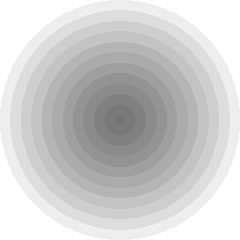 An x can have only one y 		For every “y” you can have more than one “x” Use a vertical line to test whether a graph is a function  (the VLT)	If a vertical line crosses a graph more than once, the graph is not a function	A function can have more than one x-intercept but not more than one y-interceptRelation - any set of ordered pairs	Ordered pairs {(x1,y1)...(xn,yn)}braces indicate a setx is the independent variable - it can take on any value in the domainy is the dependent variable - it's value depends on the value of x	Domain - the xs	Range - the ys			(aid to memory: x comes before y; d comes before r)	Two ways to write domain and range:Set-builder notation: {x | a ≤ x ≤ b}Interval notation: [1, 4] (Tip: The square brackets [ ] indicate that both numbers are included in the set. Rounded parentheses ( ) indicate that the numbers are not included. You can have one side rounded and the other one square.)functions are usually given as equations rather than setsSubscript notation	x1, x2, x3, … xn	y1, y2, y3, … ynFunction notation	y = ƒ(x)Evaluating a function	When you evaluate a function, you need to substitute the given value for x in theequationƒ(2) is the same as saying the value of y where x = 2    		substitute whatever is in the parentheses for the "x" in the functionGraphs of functionsgraphing a function - graph the ordered pairs     	graphing traditions: 	○ an open dot in or at the end of a line means the point is not included	● a closed dot at the end of a line means it is included but the graph ends at that    	   point	→ an arrow at the end of a line indicates the graph goes on indefinitelyTypes of Functionspiecewise functions - defined by two or more equations over the domainincreasing & decreasing functions & constantsrelative maximums & minimumseven functions are symmetric with respect to the y-axis 		ƒ(x) = ƒ(–x)odd functions are symmetric with respect to the origin 			ƒ(–x) = – ƒ(x)step functions function values graphically form discontinuous stepsThe graph of an even function is symmetric with respect to the y-axis(ex: a “U” curve)The graph of an odd function is symmetric with respect to the origin 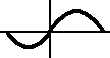      		(ex: sine:               )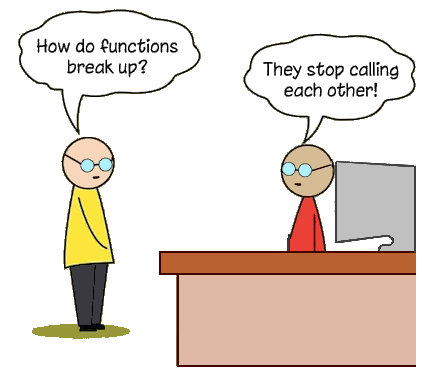 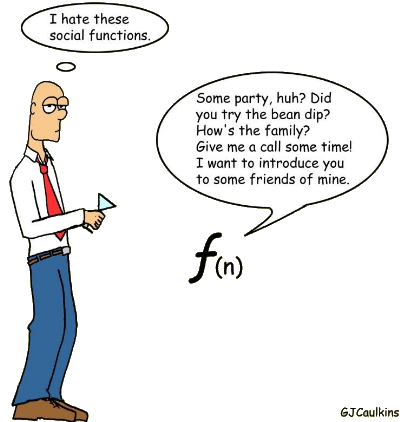 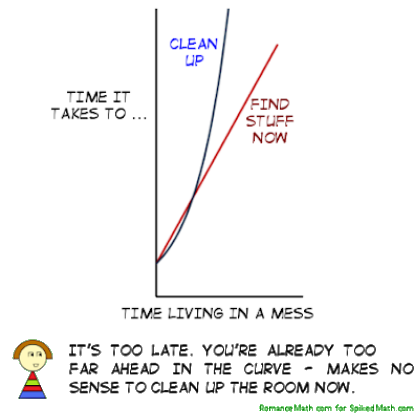 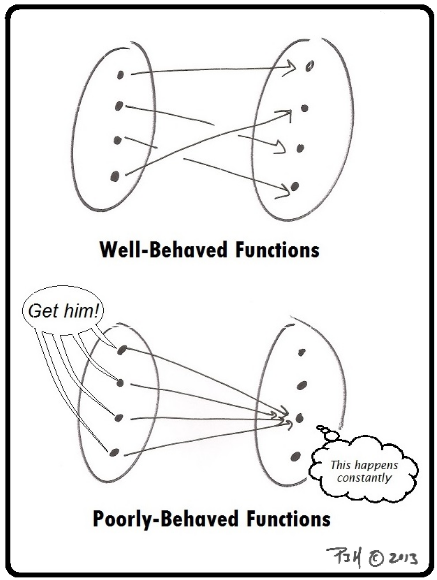 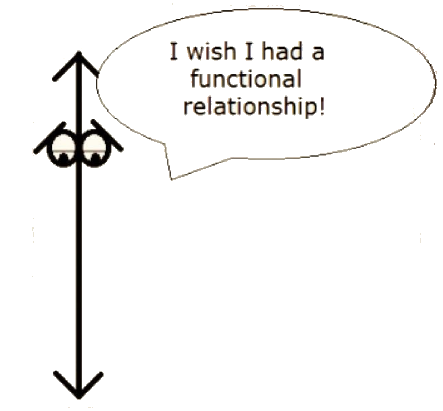 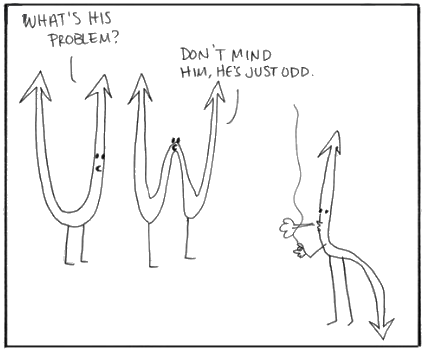 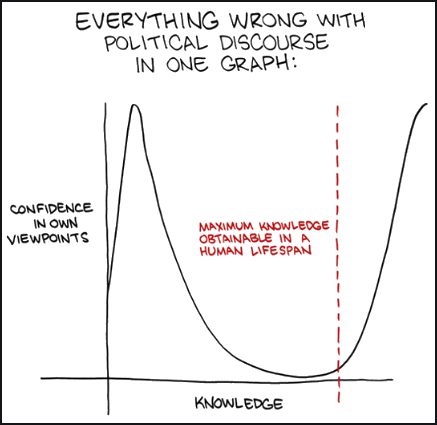 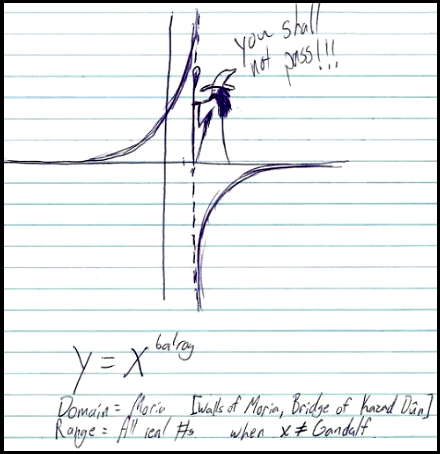 